08-266 AПA-35-2(164) аэродромный подвижный агрегат для электропитания самолетов на шасси ЗиЛ-164/-164А 4х2, экипаж 2, привод генератора ПР-600Х2 ЯАЗ-М204Г 110 лс, раб. вес 8 тн, 97/100 лс, 60 км/час, 1957-60-е г.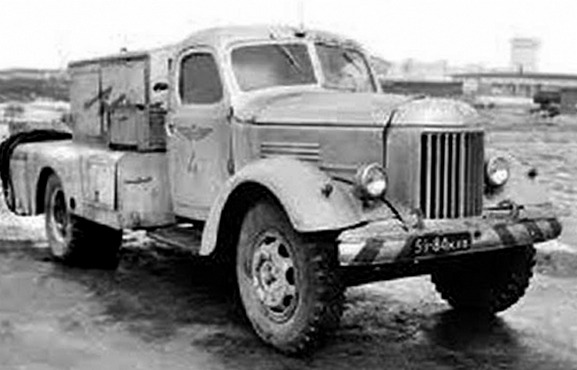 АПА-35 Аэродромный подвижный электроагрегат(пусковой агрегат). Электроагрегат АПА-35 предназначается для питания электро- и радиооборудования летательных аппаратов при проверках на земле и для запуска авиадвигателей, имеющих электростартеры.
 Аэродромный подвижный электроагрегат АПА-35 смонтирован на специальной раме и может устанавливаться на низкорамном прицепе 2ПН-2 со снятым кузовом прицепа, в кузовах автомобилей ЗиЛ-150 и на шасси автомобилей ГАЗ-51 и ЗиЛ-151. В качестве основного шасси для монтажа АПА- 35 используется шасси автомобиля ЗиЛ-150. Электроагрегат АПА-35 в качестве источников тока имеет: два генератора постоянного тока ГСР-18000 с аппаратурой регулирования и защиты, которые приводятся во вращение через раздаточную коробку от автономного двигателя ЗиЛ-123, преобразователь ПО-4500 для преобразования постоянного тока в однофазный переменный ток частоты 400 гц. В комплекте электроагрегата АПА-35 имеются четыре параллельно соединенные аккумуляторные батареи 12АО-50, предназначенные для параллельной работы с генераторами ГСР-18000, а также для резервного электро-стартерного запуска двигателя ЗиЛ-123 с помощью одного из генераторов ГСР-18000.
 Напряжение генераторов регулируется автоматическими регуляторами напряжения РУГ-82, поддерживающими напряжение 28,5+1,5 В. Генераторы и аккумуляторные батареи защищены от перегрузок плавкими предохранителями ТП-600. В электроцепи генераторов установлены реле обратного тока с минимальным реле.
 На агрегате АПА-35 установлен полный комплект двенадцативольтового электрооборудования двигателя ЗиЛ-123. Вся осветительная аппаратура включена на аккумуляторные шины. Аккумуляторы 12АО-50 установлены в отепленных контейнерах на левом борту агрегата. Агрегат снабжен комплектом силовых кабелей для питания самолетов постоянным и переменным током.
 Основные технические данные:
Габаритные размеры без автомобиля мм: - длина - 3350; - ширина - 2800; - высота - 1835;
Вес без автомобиля - 2900 кг;
Постоянный ток:
- номинальная мощность - 35 кВт;
- номинальное напряжение - 28,5 В;
- номинальный ток - 1200 А;
- кратковременная нагрузка в течение 2 сек - 3000 А;
Переменный однофазный ток:
- номинальная мощность - 4,5 ква;
- напряжение - 115 В;
- частота - 400 гц;
- номинальный ток - 39 А;
Электрооборудование: - генератор тип - ГСР-18000; 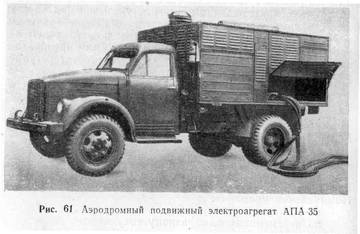 - количество - 2 шт;
- номинальное число оборотов - 6300 об/мин;
Аккумуляторные батареи: - тип - 12АО-50;
- количество - 4 шт;
- общая емкость - 180 а/час;
- номинальное напряжение - 24 В;
Двигатель силовой установки:
- максимальная мощность - 110 л. с.;
- число оборотов при максимальной мощности - 3000 об/мин;
Длина силового кабеля:
- для постоянного тока - 12 и 24 м;
- для переменного тока - 25 м;
Скорость движения:
- по шоссейным дорогам - 50 км/час;
- по грунтовым дорогам - 20 км/час.
Источник: "Справочное пособие по средствам аэродромного обслуживания летательных аппаратов" 1962 г.АПА-35-2 Аэродромный подвижный электроагрегат
 Электроагрегат АПА-35-2 предназначается для питания электро- и радиооборудования летательных аппаратов при проверках на земле и для запуска авиадвигателей, имеющих электростартеры.
 Аэродромный подвижный электроагрегат АПА-35-2 смонтирован на шасси автомобиля ЗиЛ-164. Источником электроэнергии по постоянному току служит генератор ПР-600Х2, установленный на лонжеронах автомобиля. Генератор приводится двигателем ЯАЗ-М-204Г.
 Постоянное напряжение 28,5 в поддерживается угольным регулятором напряжения РУГ-82. Имеется ручное регулирование напряжения.
 В режиме «70 В» поддерживается постоянной величина тока нагрузки 1000 ±200 А при изменении напряжения от 0 до 65 В. Допускается режим работы по схеме 24—48 В.
 Источником переменного тока напряжением 115 В, частоты 400 гц, является преобразователь ПО-4500. Переменное напряжение 115 В поддерживается автоматическим регулятором Р-25В. Преобразователь приводится во вращение постоянным током от генератора ПР-600Х2.
 Команда, обслуживающая электростанцию, состоит из двух человек и развертывается или свертывается ими за 10 мин.
 Основные технические данные:
Габаритные размеры мм: - длина - 6700; - ширина - 2450; - высота - 2200; 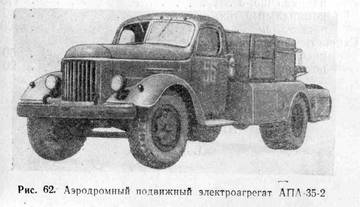 Вес - 8000 кг;
Нагрузка на переднюю ось - 2100 кг;
Нагрузка на заднюю ось - 5900 кг;
Постоянный ток:
- номинальное напряжение - 28,5 В;
- номинальный ток - 1200 А;
Переменный ток:
- напряжение - 115 В;
- номинальный ток - 39 А;
- частота - 400 Гц;
Скорость движения:
- по шоссейным дорогам - 60 км/час;
- по грунтовым дорогам - 20 км/час.
Источник: "Справочное пособие по средствам аэродромного обслуживания летательных аппаратов" 1962 г.Агрегат подвижной авиационный АПА-35/30-130 (ООО «ВЭТЗ»)Агрегат подвижной авиационный АПА-35/30-130 предназначен для электростартерного запуска двигателей летательных аппаратов, имеющих на борту разъемы питания ШРАП-500, ШРА-250, и для питания бортовой электро- и радиоаппаратуры в наземных условиях.Технические характеристикиПо всей видимости производитель: Вяземский электротехнический завод: Россия, Смоленская область, г. Вязьма, ул. Пушкина, 25 Более 40 лет Вяземский электротехнический завод является одним из ведущих российских производителей оборудования для автономной и локальной энергетики. Изделия завода известны среди потребителей надежностью и высоким качеством. Они исправно функционируют во всех климатических зонах, от Крайнего Севера до тропиков, на них можно положиться как в повседневной работе, так и в чрезвычайных обстоятельствах стихийных бедствий и военных действий. «ВЭТЗ» разрабатывает и производит два вида источников наземного электроснабжения для непосредственного питания летательных аппаратов:    преобразователи электрической энергии типа АЭМГ (аэродромный электромотор-генератор);    автономные агрегаты питания типа АПА (агрегат питания авиационный). Те и другие обеспечивают снабжение летательных аппаратов всех типов (самолетов, вертолетов и т.д. как российского так и зарубежного производства) электроэнергией требуемых ими характеристик для проведения предполетных процедур и регламентных работ. Оба вида источников наземного электроснабжения могут быть как стационарными, так и мобильными – размещенными на прицепах или аэропортовых тележках, или на шасси грузового автотранспорта.ПоказательАПА-2МПАПА-4АПА-35-2МАПА-50МТип автомобиляЗиЛ-150УРАЛ-375БЗиЛ-164ЗиЛ-131Генераторы
постоянного тока:
-тип-мощность, кВт
-число генераторовПР-600М171ПР-800Х2341ПР-600Х2341ГАО-36    25
2Аккумуляторныебатареи:-тип-число12АО-50412АСА-145212АСА-145312АСА-1452ГенераторПеременного тока---ГТ-60ПЧ8АТВСГО-ЗОУПреобразователи:-типПО-4500двигатель-
генератор
ГС-12Т СГО-8ПО-6000трансформаторТС3150045Т-15Общие сведенияОбщие сведенияМодель агрегатаАПА-35/30-130 Габаритные размеры, мм:
- длина, ширина, высота по кабине
- высота по капоту
6700 х 2600 х 2400
2500Масса полностью укомплектованного и заправленного изделия, кг, не более7200Время непрерывной работы, ч:
- без дозаправки топливом и маслом
- c дозаправкой топливом, маслом во время работы
8
24Нагрузка на переднюю ось, кг, не более2350Нагрузка на заднюю ось, кг, не более4950Максимальная скорость автомобиля с полной массой, км/ч90Контрольный расход топлива на 100 км пути по шоссе при скорости движения 60 км/ ч и полной массе автомобиля, л29Тип двигателяЯАЗ-М204Г3Номинальная частота вращения коленчатого вала, об/мин1500Генератор переменного токаГС-30Генератор постоянного токаПР-600х2М2Коэффициент мощности генератора переменного тока0,8Соединение обмоток генератора переменного токаЗвезда с выведенной нейтральной (средней) точкойЧисло коллекторов генератора постоянного тока2Номинальный ток каждого коллектора генератора постоянного тока, А600Возбуждение генератора постоянного токаСмешанноеВращение со стороны выходных валовПравоеМощность двигателя, кВт (л.с.)44 (60)Расход топлива при номинальной мощности, кг/ч12,6Расход масла при номинальной мощности, кг/ч0,13 (без учета замены масла)Заправочный объем, л:
- топлива в топливной системе
150- смазки в системе смазки16,5- запасного масла20- охлаждающей жидкости в системе охлаждения23,5Режим «Запуск 24/48 В»Режим «Запуск 24/48 В»Источник электроэнергииГенератор ПР-600х2М2Тип разъема, через который подается питание на бортШРАП-500Напряжение в точке регулирования при токе нагрузки ни каждом коллекторе от 0 до 600 А, В28,5 ± 1,5Номинальный ток одного коллектора, А600Продолжительность одного цикла запуска, с40Цикличность кратковременной работы в течение 40 с, цикл10Перерыв между циклами, с, не менее30Перерыв между 10 циклами, мин, не менее15Режим «Ступенчатый запуск 24/48 В»Режим «Ступенчатый запуск 24/48 В»Источник электроэнергииГенератор ПР-600х2М2Тип разъема, через который подается питание на бортШРАП-250Напряжение в точке регулирования при токе нагрузки ни каждом коллекторе от 0 до 600 А, В28,5 ± 1,5Номинальный ток одного коллектора, А600Продолжительность одного цикла запуска, с40Цикличность кратковременной работы в течение 40 с, цикл10Перерыв между циклами, с, не менее30Перерыв между 10 циклами, мин, не менее15Режим «Запуск 24 В»Режим «Запуск 24 В»Источник электроэнергииГенератор ПР-600х2М2Тип разъема, через который подается питание на бортШРАП-500Ток линии 1, А600Ток одного коллектора, А300Напряжение в точке регулирования при токе нагрузки ни каждом коллекторе от 0 до 300 А, В28,5 ± 1,5Режим работыПродолжительныйМаксимальный ток линии 1 при напряжении в точке регулирования не менее 25 В, А1000Продолжительность работы при перегрузке, с40Перерыв между циклами, с, не менее30Режим «Бортовое питание»Режим «Бортовое питание»Постоянный токПостоянный токИсточник электроэнергииГенератор ПР-600х2М2Тип разъема, через который подается питание на бортШРАП-500Напряжение, В28,5 ± 1,5Ток нагрузки, А, не более600Переменный трехфазный ток напряжением 208 ВПеременный трехфазный ток напряжением 208 ВИсточник электроэнергииГенератор ГС-30Тип разъема, через который подается питание на бортШРАП-400-3фНапряжение на выходе агрегата, В208 ± 5Частота, Гц400 ± 15Мощность, кВ•А, не более25Коэффициент мощности0,8Ток, А, не более70Точность поддержания напряжения при изменении симметричной нагрузки от 0 до 100 % номинальной от среднерегулируемого значения, %± 3Переменный однофазный ток напряжением 120 ВПеременный однофазный ток напряжением 120 ВИсточник электроэнергииГенератор ГС-30Тип разъема, через который подается питание на бортШРА-200Напряжение на выходе агрегата, В120 ± 3,0Мощность, кВ•А, не более7,5Коэффициент мощности0,8Ток, А, не более62Частота, Гц400 ± 15Переменный трехфазный ток напряжением 36 ВПеременный трехфазный ток напряжением 36 ВИсточник электроэнергииТрансформатор 208/36 В, подключенный на шины генератора ГС-30Тип разъема, через который подается питание на бортОСШР36П5НШ11Напряжение на выходе трансформатора, В36 ± 2,0Мощность, кВ•А, не более1,5Ток, А, не более25Частота, Гц400 ± 15